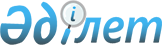 Об оказании социальной помощи отдельным категориям нуждающихся граждан
					
			Утративший силу
			
			
		
					Решение маслихата Карабалыкского района Костанайской области от 26 октября 2011 года № 404. Зарегистрировано Управлением юстиции Карабалыкского района Костанайской области 8 ноября 2011 года № 9-12-166. Утратило силу - Решением маслихата Карабалыкского района Костанайской области от 20 декабря 2012 года № 83

      Сноска. Утратило силу - Решением маслихата Карабалыкского района Костанайской области от 20.12.2012 № 83 (вводится в действие по истечении десяти календарных дней после дня его первого официального опубликования).      В соответствии с подпунктом 15) пункта 1 статьи 6 Закона Республики Казахстан от 23 января 2001 года "О местном государственном управлении и самоуправлении в Республике Казахстан", стандартом оказания государственной услуги "Назначение и выплата социальной помощи отдельным категориям нуждающихся граждан по решениям местных представительных органов", утвержденным постановлением Правительства Республики Казахстан от 7 апреля 2011 года № 394, Карабалыкский районный маслихат РЕШИЛ:



      1. Оказать социальную помощь:



      1) лицам из семей, имеющих среднедушевой доход ниже величины прожиточного минимума по Костанайской области (далее прожиточный минимум) за квартал, предшествующий кварталу обращения, на погребение умерших родственников, на день смерти зарегистрированных в качестве безработных в государственном учреждении "Отдел занятости и социальных программ Карабалыкского района" (далее уполномоченный орган по вопросам занятости), единовременно, в размере 20 месячных расчетных показателей;



      2) лицам из малообеспеченных семей на погребение несовершеннолетних детей, единовременно, в размере 20 месячных расчетных показателей;



      3) лицам, больным заразной формой туберкулеза, выписанные из специализированной противотуберкулезной медицинской организации без учета доходов, на дополнительное питание, единовременно, в размере 10 месячных расчетных показателей;



      4) участникам и инвалидам Великой Отечественной войны ко Дню Победы в Великой Отечественной войне единовременно, в размере 5 месячных расчетных показателей;



      5) лицам, приравненным по льготам и гарантиям к участникам и инвалидам Великой Отечественной войны, а также другие категории лиц, приравненных по льготам и гарантиям к участникам и инвалидам войны ко Дню Победы в Великой Отечественной войне, единовременно, в размере 2 месячных расчетных показателей;



      6) участникам и инвалидам Великой Отечественной войны на бытовые нужды, ежемесячно, в размере 2 месячных расчетных показателей;



      7) молодежи из семей со среднедушевым доходом ниже величины прожиточного минимума за квартал предшествующий кварталу обращения, для возмещения расходов, связанных с получением технического и профессионального, послесреднего или высшего образования, по фактическим затратам на оплату обучения в организации образования, за исключением лиц, являющихся обладателями государственных образовательных грантов, получателями иных выплат из государственного бюджета, направленных на оплату обучения в организациях образования.

      Сноска. Пункт 1 с изменениями, внесенными постановлением от 06.04.2012 № 35 (вводится в действие по истечении 10 календарных дней со дня его первого официального опубликования).



      2. Определить перечень документов, необходимых для получения государственной услуги "Назначение и выплата социальной помощи отдельным категориям нуждающихся граждан по решениям местных представительных органов" согласно приложению к настоящему решению.



      3. Настоящее решение вводится в действие по истечении десяти календарных дней со дня его первого официального опубликования.      Председатель

      внеочередной сессии                        Ф. Гиниятов      Секретарь

      районного маслихата                        А. Тюлюбаев      СОГЛАСОВАНО:      Начальник государственного

      учреждения "Отдел занятости

      и социальных программ

      Карабалыкского района"

      ________________ Т.Салмина

Приложение            

к решению маслихата       

от 26 октября 2011 года № 404   Перечень документов, необходимых для получения

государственной услуги "Назначение и выплата социальной

помощи отдельным категориям нуждающихся граждан по решениям

местных представительных органов"

      1.Обязательные документы:



      1) заявление потребителя, обратившегося за социальной помощью;



      2) документ, удостоверяющий личность получателя, а для несовершеннолетних получателей – свидетельство о рождении;



      3) свидетельство налогоплательщика получателя;



      4) документ, подтверждающий регистрацию по месту жительства получателя;



      5) документ, подтверждающий наличие банковского счета получателя;



      6) при обращении законного представителя получателя, прилагаются документ, удостоверяющий личность, и документ, подтверждающий полномочия законного представителя.



      2. Дополнительные документы:



      1) для лиц из семей, имеющих среднедушевой доход ниже величины прожиточного минимума по Костанайской области за квартал, предшествующий кварталу обращения, на погребение умерших родственников на день смерти зарегистрированных в качестве безработных в уполномоченном органе по вопросам занятости:

      сведения о доходах лица (семьи) за квартал, предшествующий кварталу обращения;

      свидетельство о смерти;

      документ, подтверждающий родственные отношения;



      2) для лиц из малообеспеченных семей на погребение несовершеннолетних детей:

      сведения о доходах лица (семьи) за квартал, предшествующий кварталу обращения;

      свидетельство о смерти;



      3) для лиц больных заразной формой туберкулеза, выписанных из специализированной противотуберкулезной медицинской организации, без учета доходов, на дополнительное питание:

      справка из соответствующей медицинской организации, подтверждающая нахождение на лечение;



      4) для участников и инвалидов Великой Отечественной войны ко Дню Победы в Великой Отечественной войне:

      документ, подтверждающий социальный статус получателя, в случае если данный гражданин не состоит на учете в уполномоченном органе;



      5) для лиц, приравненных по льготам и гарантиям к участникам и инвалидам Великой Отечественной войны, а также других категорий лиц, приравненных по льготам и гарантиям к участникам войны ко Дню Победы в Великой Отечественной войне:

      документ, подтверждающий социальный статус получателя, в случае если данный гражданин не состоит на учете в уполномоченном органе;



      6) для участников и инвалидов Великой Отечественной войны на бытовые нужды:

      документ, подтверждающий социальный статус получателя, в случае если данный гражданин не состоит на учете в уполномоченном органе;



      7) для молодежи из семей со среднедушевым доходом ниже величины прожиточного минимума за квартал, предшествующий кварталу обращения, для возмещения расходов, связанных с получением технического и профессионального, послесреднего или высшего образования, по фактическим затратам на оплату обучения в организации образования:

      сведения о доходах получателя (семьи) за квартал, предшествующий кварталу обращения;

      документ, подтверждающий место учебы и размер оплаты обучения за учебный год, выданный соответствующим учебным заведением;

      документ, подтверждающий оплату за обучение.



      3. Документы предоставляются в копиях и подлинниках для сверки, после чего подлинники документов возвращаются заявителю в день подачи заявления.



      4. В случае, предусмотренном подпунктом 1) пункта 1 настоящего решения, уполномоченный орган по вопросам занятости проверяет регистрацию в качестве безработного.
					© 2012. РГП на ПХВ «Институт законодательства и правовой информации Республики Казахстан» Министерства юстиции Республики Казахстан
				